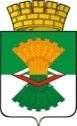 ДУМАМАХНЁВСКОГО МУНИЦИПАЛЬНОГО ОБРАЗОВАНИЯ                                            второго созываРЕШЕНИЕ от   15 сентября  2011 года         п.г.т. Махнёво                              №   98 О внесении изменений в Устав Махнёвского муниципального образования           В соответствии   с Федеральными законами     от 11.07.2011 № 192-ФЗ «О внесении изменений в Федеральный закон «О безопасности дорожного движения» и отдельные законодательные акты Российской Федерации», от 18.07.2011 № 224-ФЗ «О внесении изменений в статьи 51 и 56 Градостроительного кодекса Российской Федерации и отдельные законодательные акты Российской Федерации», от 18.07.2011 № 242-ФЗ «О внесении изменений в отдельные законодательные акты Российской Федерации по вопросам осуществления государственного контроля (надзора) и муниципального контроля», от 18.07.2011 № 243-ФЗ «О внесении изменений в Градостроительный кодекс Российской Федерации и отдельные законодательные акты Российской Федерации», от 19.07.2011 № 246-ФЗ «Об искусственных земельных участках, созданных на водных объектах, находящихся в федеральной собственности, и о внесении изменений в отдельные законодательные акты Российской Федерации»,  от 25.07.2011 № 263-ФЗ «О внесении изменений в отдельные законодательные акты Российской Федерации в связи с уточнением порядка досрочного прекращения полномочий депутата и замещения вакантных депутатских мандатов», руководствуясь статьей 23 Устава Махнёвского муниципального образования, учитывая решение участников публичных слушаний от 15 сентября  2011 года,   Дума  Махнёвского муниципального образования  РЕШИЛА:        1. Внести следующие изменения в Устав Махнёвского муниципального образования, утвержденный решением Думы муниципального образования, в состав территории которого входит поселок городского типа Махнево, от 4 декабря 2008 года № 60 (с изменениями от 29.07.2009 № 157,от 01.12.2009 № 208, от   05.04.2010 № 252, от 27.05.2010  № 278, от 01.07.2010 № 292, от  27.12.2010 № 379, от 23.06.2011 № 57):         1.1 подпункт 5 пункта 1 статьи 5 изложить в следующей редакции:   «5) дорожная деятельность в отношении автомобильных дорог местного значения в границах городского округа и обеспечение безопасности дорожного движения на них, включая создание и обеспечение функционирования парковок (парковочных мест), осуществление муниципального контроля за сохранностью автомобильных дорог местного значения в границах городского округа, а также осуществление иных полномочий в области использования автомобильных дорог и осуществления дорожной деятельности в соответствии с законодательством Российской Федерации;»;          1.2 подпункт 26 пункта 1 статьи 5 изложить в следующей редакции:   «26) утверждение генеральных планов городского округа, правил землепользования и застройки, утверждение подготовленной на основе генеральных планов городского округа документации по планировке территории, выдача разрешений на строительство (за исключением случаев, предусмотренных Градостроительным кодексом Российской Федерации, иными федеральными законами), разрешений на ввод объектов в эксплуатацию при осуществлении муниципального строительства, реконструкции объектов капитального строительства, расположенных на территории городского округа, утверждение местных нормативов градостроительного проектирования городского округа, ведение информационной системы обеспечения градостроительной деятельности, осуществляемой на территории городского округа, резервирование земель и изъятие, в том числе путем выкупа, земельных участков в границах городского округа для муниципальных нужд, осуществление земельного контроля за использованием земель городского округа;»;       1.3  подпункт 31 пункта 1 статьи 5 изложить в следующей редакции:   «31) создание, развитие и обеспечение охраны лечебно-оздоровительных местностей и курортов местного значения на территории городского округа, а также осуществление муниципального контроля в области использования и охраны особо охраняемых природных территорий местного значения;»;        1.4  подпункт 36 пункта 1 статьи 5 изложить в следующей редакции:    «36) осуществление в пределах, установленных водным законодательством Российской Федерации, полномочий собственника водных объектов, установление правил использования водных объектов общего пользования для личных и бытовых нужд и информирование населения об ограничениях использования таких водных объектов, включая обеспечение свободного доступа граждан к водным объектам общего пользования и их береговым полосам;»;           1.5 подпункт 38 пункта 1 статьи 5 изложить  в следующей редакции:   «38) осуществление муниципального лесного контроля;».             1.6   пункт 1 статьи 5 дополнить подпунктами 39,40,41 следующего содержания:   «39) осуществление муниципального контроля за проведением муниципальных лотерей;   40) осуществление муниципального контроля на территории особой экономической зоны;   41) обеспечение выполнения работ, необходимых для создания искусственных земельных участков для нужд городского округа, проведение открытого аукциона на право заключить договор о создании искусственного земельного участка в соответствии с федеральным законом.».             1.7  в абзаце первом пункта 3 статьи 25  слова «3. Решение о досрочном прекращении полномочий депутата по установленным основаниям, за исключением отзыва депутата избирателями и соответствующих случаев досрочного прекращения полномочий Думы муниципального образования, принимается Думой муниципального образования в течение одного месяца со дня наступления (выявления) указанных обстоятельств»  заменить словами  «3.Решение Думы муниципального образования о досрочном прекращении полномочий депутата принимается не позднее чем через 30 дней со дня появления основания для досрочного прекращения полномочий, а если это основание появилось в период между сессиями Думы муниципального образования, - не позднее чем через три месяца со дня появления такого основания»;         1. 8 подпункт 19 пункта 1 статьи 31 изложить в следующей редакции:   «19)   выдача разрешений на строительство (за исключением случаев, предусмотренных Градостроительным кодексом Российской Федерации, иными федеральными законами), разрешений на ввод объектов в эксплуатацию при осуществлении муниципального строительства, реконструкции объектов капитального строительства, расположенных на территории городского округа;»;          1.9 подпункт 21 пункта 1 статьи 31 изложить в следующей редакции:   «21) дорожная деятельность в отношении автомобильных дорог местного значения в границах городского округа и обеспечение безопасности дорожного движения на них, включая создание и обеспечение функционирования парковок (парковочных мест), осуществление муниципального контроля за сохранностью автомобильных дорог местного значения в границах городского округа, а также осуществление иных полномочий в области использования автомобильных дорог и осуществления дорожной деятельности в соответствии с законодательством Российской Федерации;»;           1.10 подпункт 42 пункта 1 статьи 31 изложить в следующей редакции:   «42) создание, развитие и обеспечение охраны лечебно-оздоровительных местностей и курортов местного значения на территории городского округа, а также осуществление муниципального контроля в области использования и охраны особо охраняемых природных территорий местного значения;».        2. Поручить Главе  Махнёвского муниципального образования   направить настоящее Решение   на государственную регистрацию в Главное Управление Министерства юстиции Российской Федерации по Свердловской области  в установленном законодательством порядке.         3. После государственной регистрации опубликовать настоящее Решение     в  газете «Алапаевская искра».            4. Настоящее  Решение вступает в силу со дня  официального опубликования.          5. Контроль  исполнения настоящего Решения возложить на постоянную комиссию по нормативно-правовым вопросам и местному самоуправлению (Бабахов П.П.).Глава муниципального образования                                              И.М.Авдеев 